TEXAS COMMISSION ON ENVIRONMENTAL QUALITYINDUSTRIAL WASTEWATER PERMIT APPLICATION CHECKLIST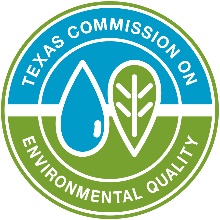  WQ00  WQ000 TX0  	 	 TPDES with TLAP componentI  Yes   NoCo-applicant Information (Instructions, Page 27)Core Data Form (Instructions, Pages 27) 	.  Title: 	 Billing Contact Information (Instructions, Page 28)DMR/MER Contact Information (Instructions, Page 28)Notice Information (Instructions, Pages 28)This information is required for new, major amendment, minor amendment or minor modification, and renewal applications.This section of the application is only used to determine if alternative language notices will be needed. Complete instructions on publishing the alternative language notices will be in your public notice package.Call the bilingual/ESL coordinator at the nearest elementary and middle schools and obtain the following information to determine if an alternative language notice(s) is required.Regulated Entity and Permitted Site Information (Instructions Page 29)TDPES Discharge/TLAP Disposal Information (Instructions, Page 31) Yes   No One-mile radius	 Three-miles downstream information Applicant’s property boundaries	 Treatment facility boundaries Labeled point(s) of discharge	 Highlighted discharge route(s) Effluent disposal site boundaries	 All wastewater ponds Sewage sludge disposal site	 New and future construction:  	 : Miscellaneous Information (Instructions, Page 33) Yes   No Yes   NoSignature Page (Instructions, Page 33)Affected Landowner Information (Instructions, Page 35) The boundaries of the sludge land application site (for land application of sewage sludge for beneficial use) and the property boundaries of landowners within one-quarter mile of the applicant’s property boundaries where the sewage sludge land application site is located.Original Photographs (Instructions, Page 37)Use this form to submit the Application Fee, if mailing the payment. (Instructions, Page 36-37)Individual information (Instructions, Page 38)(TCEQ Form Nos. 10055 and 10411. Version dated 5/10/2019 or later.)(Original payment sent to TCEQ Revenue Section. See instructions for mailing address.)EPA ClassificationNewMajor Amend. (with or without renewal)Renewal (with or without changes)Minor Amend. / Minor Mod. (without renewal)